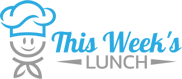 Check out a locally owned family business that will take the stress out of packing lunches AND fundraise for the Prospect Lake Elementary School at the same time!You can connect to the PLES fundraiser through this link: Home - (thisweekslunch.com).  Take a moment to visit the website and look through the various lunch plans and item choices.  There are a wide variety of amazing options to choose from.How does it work?  Simple.  Pick your plan, register and then your subscription is delivered to your door on Sunday – all 5 lunches for the week! Each plan includes 5 ‘main items’ and 5 bags of snacks – each week you’ll choose from a selection of mains to keep your child happy.Our PAC will receive 5% cash back on all orders that are set up using our link, so please feel free to share it with everyone you know (they do not have to be PLES families)!  As there is no "school code" to enter, simply access the website through our specific link Home - (thisweekslunch.com) and you're ready to go!